キャッシュを生み出す在庫の最適化～埋蔵資源を活用できる企業が成長機会を捉える～（平成２４年８月、１０月、１１月のセミナーが好評により、追加セミナーとして開催します）「在庫を適正化し、キャッシュを生み出したい」「発注作業を楽にして、営業活動に力を注ぎたい」しかし、「品切れはしたくない」「発注ミスはしたくない」と思われている方が多いのではないでしょうか。その不安の背景には、どれくらいの在庫が、欠品を出さず、作業効率を高められる、自社にとって最適な在庫なのかを明確に掴めていないことがあります。「キャッシュ」は、会社経営において、血液ともいうべきものです。今こそ「キャッシュを生み出す」ために、自社内の在庫を最適化して、発注作業、発注時間を見直しましょう。今回のセミナーでは、在庫の管理が経営そのものであり、キャッシュの源泉であるとの観点から、在庫最適化のためのポイントについて、プロの目線から説明いたします。「在庫は財庫なり」「発注は時なり」「時はキャッシュなり」　皆さまのご参加お待ちしております。記１．日時　　第５回：平成２５年１月２９日（火）セミナー：１３：３０～１４：５０個別相談：１５：００～１６：００（要予約）２．場所　　大阪ＹＭＣＡ国際文化センター　９階　９０２号室　　　　　　　　〒550-0001　大阪市西区土佐堀1-5-6　３．内容　　詳細は裏面を参照※４．講師　　大阪中小企業診断士会　在庫最適化Ｇ　加藤　秀勲　・　柳　辰雄　　他５．対象　　製造業・卸売業・小売業などの方、支援機関の方★特にこんな企業におすすめ６．受講料　　無　料７．定員　　３０名（定員になり次第締め切ります。）８．申し込み　　下記宛　メール・ファックスにてお申し込み下さい．　　　　　　　　　一般社団法人 大阪中小企業診断士会　大阪市中央区南本町４丁目３－６　　　　　　　　　　　メール：shikai@shindanshi-osaka.com　　　　電 話： 06-6125-5533　　Fax: 06-6125-5544　　　≪在庫最適化グループ≫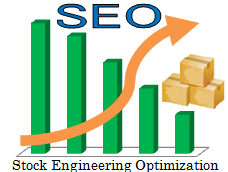 ≪グループメンバー≫≪　内　容　≫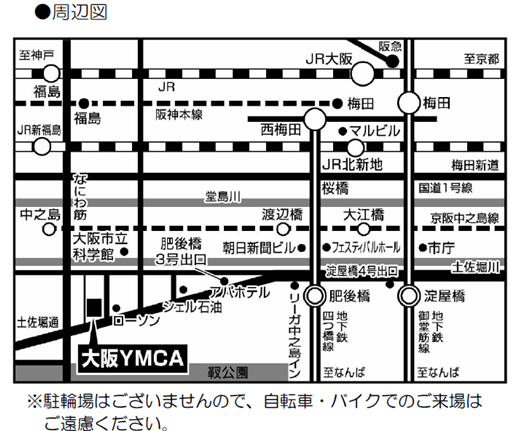 Ⅰ 在庫管理の現状と問題点　～在庫ってなぁに？～Ⅱ 在庫管理の課題　～利は元にあり～経営者の認識費用対効果の誤解埋蔵資源の発掘と活用（ｷｬｯｼｭﾌﾛｰの創出）Ⅲ 在庫最適化の着眼点	欠品率削減、在庫圧縮、作業改善在庫最適化の効果				Ⅳ 事例紹介（在庫削減事例）　【第１回８月２９日（水）のセミナー・個別相談の様子】　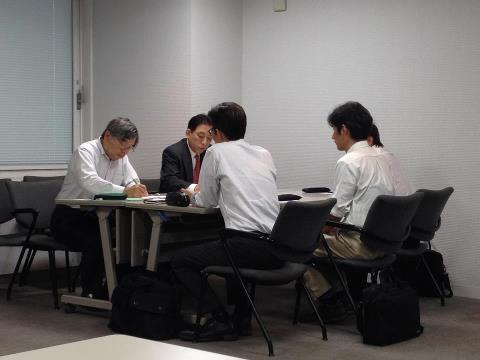 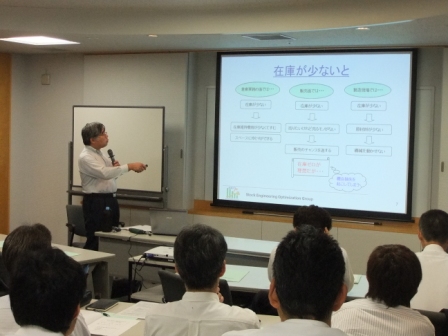 お申込み方法　ｆａｘ：06-6125-5544　又はﾒｰﾙ：shikai@shindanshi-osaka.com一般社団法人　大阪中小企業診断士会　御中　『キャッシュを生み出す在庫の最適化1/29』　受講申込書青木　宏人秋　　松郎顯谷　敏也岩佐　修二小野　知己風谷　昌彦加藤　秀勲笹野　　晃柳　　辰雄山本　裕司会社名業種業種電話番号ＦＡＸ番号又はメールアドレスＦＡＸ番号又はメールアドレス申込者個別相談希望する希望する希望しない希望しない